Boxer – Klub e.V  Sitz München  im VDH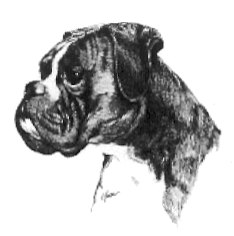 AusdauerprüfungErfassung von Boxern, die die AD-Prüfung nicht bestanden habenGründe für das Nicht-Bestehen (Zutreffendes bitte ankreuzen, mehrfach möglich):Form BK 05 Dat. 04/2005Ort der Veranstaltung:Datum:Name des Boxers:ZB-Nr.:Chip-/Tät.-Nr.:RüdeHündinBefunde (falls bekannt):HDSpondyloseHerz:Name des KM / LR:Klimatische Bedingungen:Temperatur ca.Gradsonnigwolkenlosleicht bewölktstark bewölktbedecktwindigstarker Windregnerischstarker RegenAufgabe / Erkrankung des HFDefekt am FahrradHund regeneriert sich in den Pausen nicht schnell genugHund regeneriert sich in den Pausen nicht schnell genugHund regeneriert sich in den Pausen nicht schnell genugHund zeigte im Laufen deutliche Schwäche- / ErmüdungserscheinungenHund zeigte im Laufen deutliche Schwäche- / ErmüdungserscheinungenHund zeigte im Laufen deutliche Schwäche- / ErmüdungserscheinungenHund hatte nur schwach durchblutete SchleimhäuteHund hatte nur schwach durchblutete SchleimhäuteHund hatte nur schwach durchblutete SchleimhäuteHund hatte durchgelaufene PfotenHund hatte durchgelaufene PfotenHund hatte durchgelaufene PfotenHund lahmte starkHund lahmte starkHund lahmte starkHund war nicht mehr bereit weiterzulaufenHund war nicht mehr bereit weiterzulaufenHund war nicht mehr bereit weiterzulaufenHund war wegen Ungehorsams nicht der StVO entsprechend zu führenHund war wegen Ungehorsams nicht der StVO entsprechend zu führenHund war wegen Ungehorsams nicht der StVO entsprechend zu führenHund wurde bei Beißerei verletztHund wurde bei Beißerei verletztHund wurde bei Beißerei verletztUnterschrift des KM / LR